붙임 1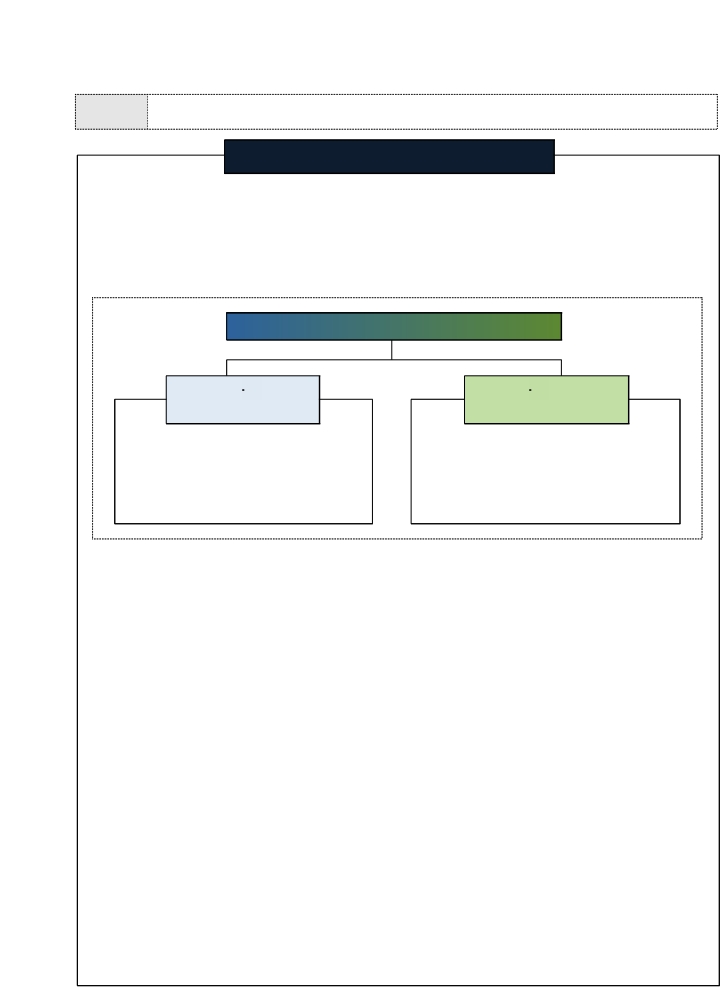 □ 목부산외국인주민대표자회의 개요(2019. 9월 현재)부산외국인주민대표자회의 개요적 : 외국인주민에게 실질적으로 필요한 정책 반영 및 실행□ 구	성 : 21명[위원장 1, 위원(외국인주민대표) 20]○ 국적별, 유형별 다양하게 외국인 주민 수 고려해 선발위원장(부산시장)【인권 문화】분과위원회(10명)1. 외국인주민의 인권존중 및 가치 강화2. 다문화 인식 제고 및 문화갈등 해소3. 외국인주민 참여기회 확대 및 개선4. 내·외국인 화합을 위한 기반 마련【생활 역량강화】분과위원회(10명)1. 외국인주민의 자립역량 강화2. 경제 활동 및 역량강화 교육 관련3. 생활환경 및 시설 등 서비스 개선4. 지역주민과의 교류 및 정보공유 등□ 위원 임기 : 2년□ 운영방법 : 분과위원회(분과위원장 주재)→전제보고회(시장 주재)○ 분과위원회별 활동 및 회의 개최(연2회) : 시책 발굴 및 제안○ 전체보고회 개최(연 2회) : 정책 제안 및 의견 교환, 관계자 공청회 등□ 활동분야○ 연 2회의 분과위원회 회의, 연 2회의 전체보고회 참가○ 부산외국인주민대표자회의의 효율적 운영을 위해 선발된 대표자는인권·문화, 생활·역량강화의 분과위원회 중 한 분과위원회에서활동을 하게 됨□ 주요기능 : 외국인주민 정책제안, 상설 의견 수렴 및 모니터링 등○ 외국인주민의 상설 의견수렴 창구 역할 수행○ 외국인 주민 정책에 대한 자문, 정책제안, 안건발의○ 외국인주민 정책 관련 추진사항 및 정책제안 내용 실행력 등 모니터링붙임 2	신청서 양식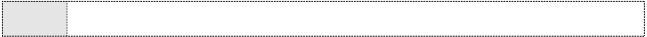 신청서 기재요령◈ 신청서의 모든 기재사항은 반드시 신청자 본인이 직접 작성해 주시기 바랍니다.◈ 신청서의 내용은 매수 제한 없이 여러 장 작성하셔도 됩니다.◈ 신청서는 작성요령에 따라 빠짐없이 작성해 주시기 바랍니다.① 외국인과 귀화자 중 해당란에 체크한 후 외국인은 국적만 기재하고, 귀화자는원 국적과 국적 취득일을 기재해 주시기 바랍니다.② 외국인등록번호(또는 주민등록번호)는 체류기간 등의 조회를 위해 정확하게 기재해주시기 바랍니다.③ 거주지 주소는 주민등록 및 외국인등록상의 주소(체류)를 기재합니다.④ 한국 및 부산 체류기간은 외국인등록증상의 최초 발급일로부터 현재까지 기간을합산하여 기재해 주시기 바랍니다.⑤ e-mail, 휴대전화는 연락이 가능한 주소와 번호로 기재해 주십시오.⑥ 대표자회의는 한국어로 진행되오니 본인의 한국어(듣기·말하기·쓰기) 능력을상·중·하 중에서 선택하여 표시해 주십시오.⑦ 대표자회의에서 정책제안 및 발표를 위해 PPT 제작, 한글, 워드 작성 능력이필요하므로	본인의	컴퓨터	활용능력을	상·중·하 중에서 선택하여 표시해주시기 바랍니다. (컴퓨터 활용능력 자격증을 보유한 자는 자격증 복사본을 첨부하여제출해 주시기 바랍니다.)⑧ 외국인주민 지원기관 또는 단체(공공기관·민간 등) 및 기업에서 근무했거나 활동했던경력, 외국인주민커뮤니티 활동경력 등 증빙 가능한 경력 위주로 기재해 주시기 바랍니다.※ 경력과 활동 사항을 구분하여 체크해 주시기 바랍니다.⑨ 중앙부처, 지자체, 민간단체에서 수상한 경력 등 증빙 가능한 경력 위주로 기재해주시기 바랍니다.위 기재사항은 사실과 다름이 없음을 확인하며, 『부산외국인주민대표자회의』 대표자 신청서를 제출합니다.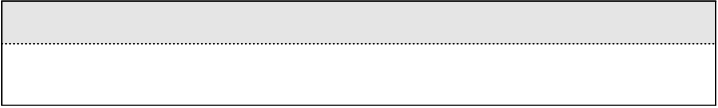 2019년신 청 자 :월일(인)(재)부산광역시국제교류재단이사장 귀하※ 본 신청서를 제출함은 본인의 개인정보를 아래의 내용과 같이 수집·이용 및 제공하는 것에 대하여 동의한 것으로간주합니다. (개인정보보호법 제15조 관련)개인정보의 수집 및 이용 동의 : (재)부산광역시국제교류재단은 『부산외국인주민대표자회의 위원 선정』을목적으로 신청자의 성명, 주소, 연락처, 활동사항, 경력 등의 개인정보를 수집하며, 개인정보를 제3자에게제공하거나, 채용 이외의 목적으로 사용하지 않습니다.자 기 소 개 서2019년작 성 자 :월일(인)붙임 3-1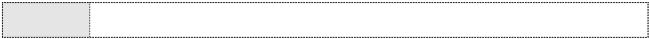 추천서 양식 [단체·기관용]부산외국인주민대표자회의 위원 추천서위 사람을 부산외국인주민대표자회의 위원으로 추천합니다.2019년추 천 자 :월일(인)부산광역시국제교류재단 이사장 귀하붙임 3-2	추천서 양식 [외국인주민 20인 이상 연대서명]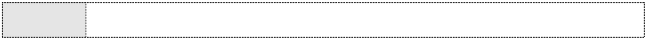 부산외국인주민대표자회의 위원 추천자 서명※ 반드시 자필 서명을 받은 후 스캔하여 제출해 주시기 바랍니다.붙임 4	자격요건 검증 동의서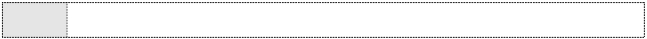 부산외국인주민대표자회의 자격요건 검증 동의서본인은 부산광역시와 부산국제교류재단에서 시행하는 부산외국인대표자회의대표자 신청자로서, 시행기관에서 실시하는 비자, 체류기간 또는 기타 제출자료의사실 여부 검증을 위한 확인에 동의합니다.2019년월일성명 :(인)생년월일 :부산광역시국제교류재단 이사장 귀하※ 반드시 자필 서명 후 제출해 주시기 바랍니다.붙임 5	커뮤니티 활동내역서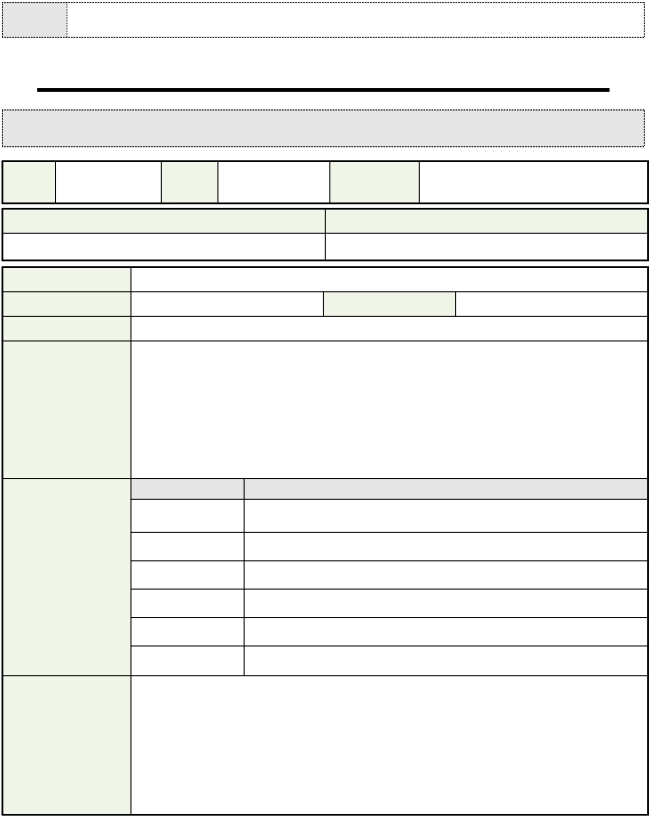 외국인커뮤니티 활동내역서항목별 기재내용을 신청자 본인이 작성한 후,커뮤니티 대표의 사실확인 자필 서명 및 직인을 받아 제출해 주시기 바랍니다.성 명국 적커뮤니티 유형커뮤니티 내역할□ 커뮤니티 대표 □ 커뮤니티 회원소 재 지 / 활 동 지 역□ 자조모임 □ 봉사단체 □ 기타(커뮤니티 명설립연도)□ 부산회 원 수□ 부산·경남명□ 전국구성원 유형□ 유학생□ 이주근로자□ 결혼이민자□ 기타()커뮤니티 주요활동* 커뮤니티 연혁, 주요행사, 활동 등에 대한 소개 및 정보 기재기	간20XX.XX.XX~20XX.XX.XX주요 활동내역신청인의커뮤니티 내 활동내역증빙서류(증명서, 활동사진 등첨부)위 사람의 커뮤니티 활동내역이 사실임을 확인합니다.2019년커뮤니티 대표 :월일(인)* 작성내용이 많을 경우, 작성란을 추가하여 작성하셔도 됩니다.* 커뮤니티 관련 증빙서류, 활동사진 등을 첨부하여 제출해 주시기 바랍니다.* 반드시 커뮤니티 대표의 서명 및 직인이 있어야 합니다.성명(한글명)①국    적(외국인과 귀화자 중해당란에 기재)①국    적(외국인과 귀화자 중해당란에 기재)외국인외국인사진성명(한글명)①국    적(외국인과 귀화자 중해당란에 기재)①국    적(외국인과 귀화자 중해당란에 기재)귀화자귀화자원 국적사진성명(한글명)①국    적(외국인과 귀화자 중해당란에 기재)①국    적(외국인과 귀화자 중해당란에 기재)귀화자귀화자국적취득일년      월      일년      월      일사진성명(영문명)비자종류비자종류사진성    별남[        ] 여[        ]②외국인등록번호(주민등록번호)②외국인등록번호(주민등록번호)사진③거주지 주소④한국 체류기간[      ]년 [      ]개월④부산 체류기간④부산 체류기간[      ]년 [      ]개월[      ]년 [      ]개월[      ]년 [      ]개월[      ]년 [      ]개월[      ]년 [      ]개월⑤e-mail⑤휴대전화⑤휴대전화소    속(직업)희망 분과위원회희망 분과위원회인권·문화[      ] / 생활·역량강화[      ]인권·문화[      ] / 생활·역량강화[      ]인권·문화[      ] / 생활·역량강화[      ]인권·문화[      ] / 생활·역량강화[      ]인권·문화[      ] / 생활·역량강화[      ]⑥한국어 능력듣    기듣    기말하기말하기말하기말하기말하기쓰    기쓰    기⑥한국어 능력상[      ] 중[      ] 하[      ]상[      ] 중[      ] 하[      ]상[      ] 중[      ] 하[      ]상[      ] 중[      ] 하[      ]상[      ] 중[      ] 하[      ]상[      ] 중[      ] 하[      ]상[      ] 중[      ] 하[      ]상[      ] 중[      ] 하[      ]상[      ] 중[      ] 하[      ]⑦컴퓨터 활용능력오피스(한글, 워드 등)오피스(한글, 워드 등)프레젠테이션(PPT)프레젠테이션(PPT)프레젠테이션(PPT)프레젠테이션(PPT)프레젠테이션(PPT)엑    셀엑    셀⑦컴퓨터 활용능력상[      ] 중[      ] 하[      ]상[      ] 중[      ] 하[      ]상[      ] 중[      ] 하[      ]상[      ] 중[      ] 하[      ]상[      ] 중[      ] 하[      ]상[      ] 중[      ] 하[      ]상[      ] 중[      ] 하[      ]상[      ] 중[      ] 하[      ]상[      ] 중[      ] 하[      ]⑧경력/활동사항경력과 활동을구분하여체크 표시구    분기관(단체)명기    간근무/활동내용⑧경력/활동사항경력과 활동을구분하여체크 표시경력[    ] 활동[    ]⑧경력/활동사항경력과 활동을구분하여체크 표시경력[    ] 활동[    ]⑧경력/활동사항경력과 활동을구분하여체크 표시경력[    ] 활동[    ]⑧경력/활동사항경력과 활동을구분하여체크 표시경력[    ] 활동[    ]⑧경력/활동사항경력과 활동을구분하여체크 표시경력[    ] 활동[    ]⑧경력/활동사항경력과 활동을구분하여체크 표시경력[    ] 활동[    ]⑧경력/활동사항경력과 활동을구분하여체크 표시경력[    ] 활동[    ]* ‘경력’은 금전적 보수를 받고 일정기간 동안 근무했던 이력을 의미하며 이를 증빙하는 증빙서류를 제출할 수 있어야 합니다.* ‘활동’은 금전적 보수를 받지 않고 수행한 경험을 의미하며, 외국인 활동과 관련된 커뮤니티/봉사/연구회/프로젝트/재능기부 등이 포함될 수 있습니다.* ‘경력’은 금전적 보수를 받고 일정기간 동안 근무했던 이력을 의미하며 이를 증빙하는 증빙서류를 제출할 수 있어야 합니다.* ‘활동’은 금전적 보수를 받지 않고 수행한 경험을 의미하며, 외국인 활동과 관련된 커뮤니티/봉사/연구회/프로젝트/재능기부 등이 포함될 수 있습니다.* ‘경력’은 금전적 보수를 받고 일정기간 동안 근무했던 이력을 의미하며 이를 증빙하는 증빙서류를 제출할 수 있어야 합니다.* ‘활동’은 금전적 보수를 받지 않고 수행한 경험을 의미하며, 외국인 활동과 관련된 커뮤니티/봉사/연구회/프로젝트/재능기부 등이 포함될 수 있습니다.* ‘경력’은 금전적 보수를 받고 일정기간 동안 근무했던 이력을 의미하며 이를 증빙하는 증빙서류를 제출할 수 있어야 합니다.* ‘활동’은 금전적 보수를 받지 않고 수행한 경험을 의미하며, 외국인 활동과 관련된 커뮤니티/봉사/연구회/프로젝트/재능기부 등이 포함될 수 있습니다.* ‘경력’은 금전적 보수를 받고 일정기간 동안 근무했던 이력을 의미하며 이를 증빙하는 증빙서류를 제출할 수 있어야 합니다.* ‘활동’은 금전적 보수를 받지 않고 수행한 경험을 의미하며, 외국인 활동과 관련된 커뮤니티/봉사/연구회/프로젝트/재능기부 등이 포함될 수 있습니다.⑨수상경력* 기재한 사항에 대해서는 추후 증빙할 수 있어야 합니다.* 기재한 사항에 대해서는 추후 증빙할 수 있어야 합니다.* 기재한 사항에 대해서는 추후 증빙할 수 있어야 합니다.* 기재한 사항에 대해서는 추후 증빙할 수 있어야 합니다.* 기재한 사항에 대해서는 추후 증빙할 수 있어야 합니다.성명(한글명)성명(영문명)생 년 월 일희망 분과위원회인권·문화[      ] / 생활·역량강화[      ]♣ 부산에서 살아온 경험, 활동, 본인의 특기, 취미, 좌우명 등 자유롭게 작성해 주시기 바랍니다.♣ 외국인주민 대표자로서의 활동계획 및 포부(대표자 회의를 통해 외국인주민 지원 활동을 어떻게 하고 싶은지, 관심분야가 무엇인지, 향후 활동계획 등 본인의 포부를 작성해 주시기 바랍니다.)추 천 자(단체·기관장)성      명(인)직      위추 천 자(단체·기관장)단체·기관명추 천 자(단체·기관장)이메일연 락 처추    천대상자성    명출신국가추    천대상자이메일연 락 처추 천사 유* 귀 기관에서의 주요 활동경력, 실적 및 특기사항 위주로 작성해 주시기 바랍니다.No.성    명생년월일국    적주    소연 락 처서    명123456789101112131415161718192021222324